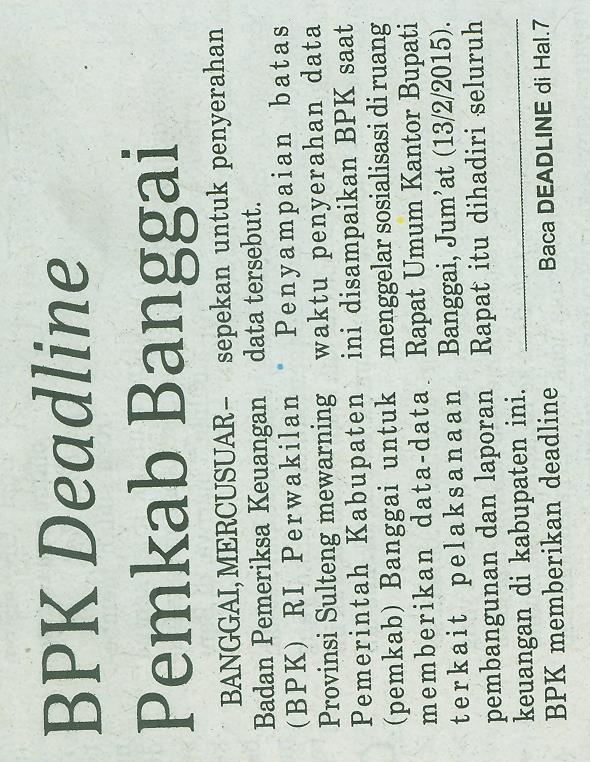 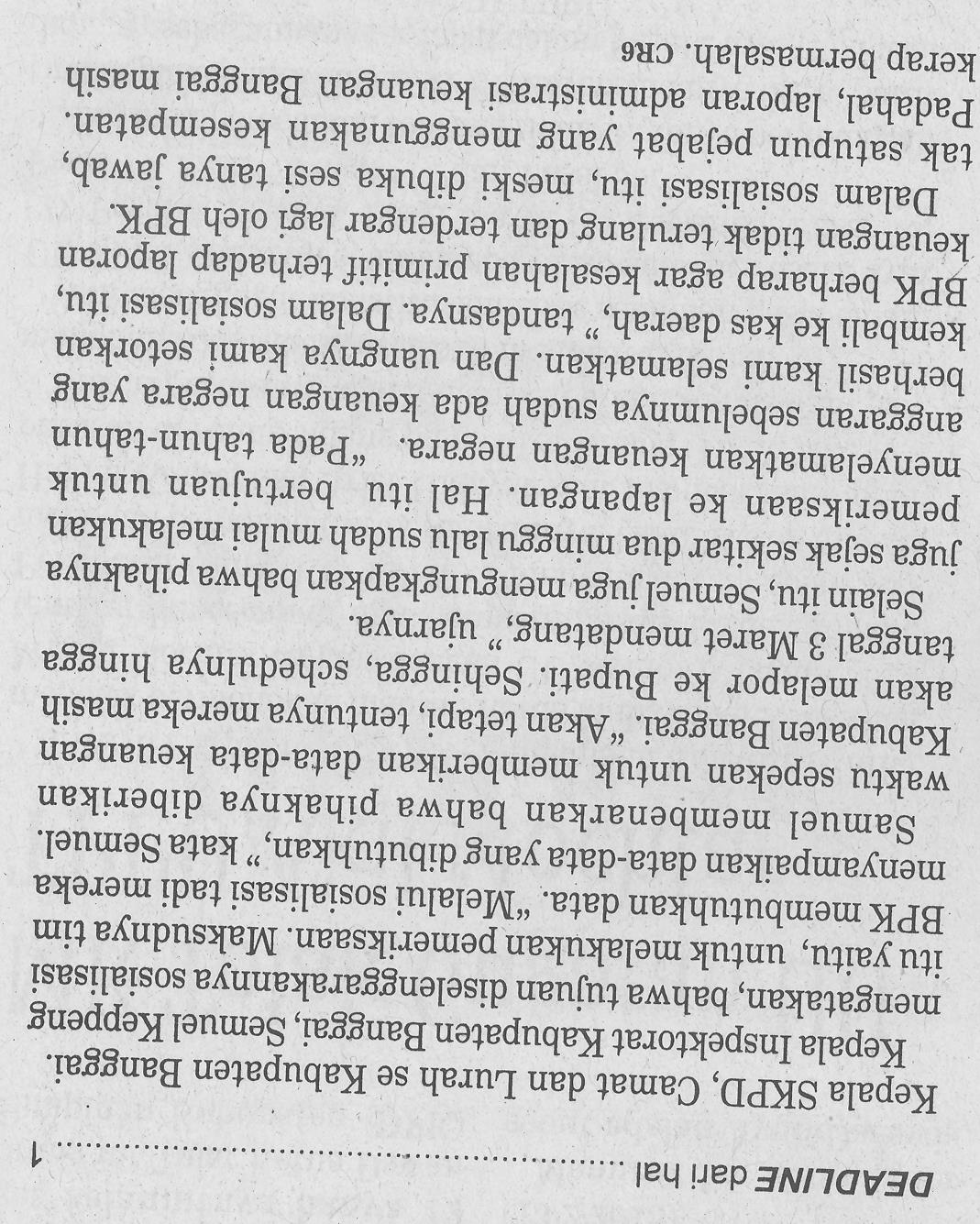 Harian    :MercusuarKasubaudSulteng IIHari, tanggal:Sabtu, 14 Februari 2015KasubaudSulteng IIKeterangan:BPK deadline pemdaKasubaudSulteng IIEntitas:BanggaiKasubaudSulteng II